Чӑваш Республикин Улатӑр муниципалитет округӗн администрацийӗнвӗренӳ пайӗЧувашская Республика Отдел образования администрацииАлатырского муниципального округа 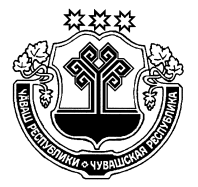 ПРИКАЗ07.11.2023  № 222Улат`р хули                                                                        г. АлатырьОб утверждении количества баллов для участия  в муниципальном  этапе всероссийской олимпиады  школьников в 2023 – 2024 учебном году             В  соответствии с   Порядком проведения всероссийской  олимпиады школьников, утверждённым приказом Министерства  просвещения Российской Федерации  № 678 от  27 ноября 2020 г. (с изменениями, утвержденными приказом Минпросвещения России от 16 августа 2021г. №565, от 14 февраля 2022г. №73, от 26 января 2023 г. №55), на основании  приказа   отдела  образования  от 24.10.2023 № 205  «Об утверждении модели проведения муниципального этапа  всероссийской  олимпиады школьников  в  2023 - 2024 учебном году», п р и к а з ы в а ю: 	1.Утвердить  количество баллов по общеобразовательным предметам, необходимое для участия  в  муниципальном  этапе  всероссийской олимпиады школьников  в соответствии с приложением. 	2. Контроль за исполнением  данного  приказа   возложить на заместителя  начальника  отдела   образования   В.Ю. Харитонову. Начальник  отдела  образования:                                                                             А.С.КатаевПриложение  к приказу ОО от   07.11.2023  № 222 Количество баллов по общеобразовательным предметам, необходимое для участия  в муниципальном  этапе  всероссийской олимпиады школьниковв 2023-2024 учебном году№Предмет Проходной баллПроходной баллПроходной баллПроходной баллПроходной баллПроходной балл Предполагаемое количество участников№Предмет 7кл8кл8кл9кл10кл11кл Предполагаемое количество участников1Биология151111233121542Экономика242525262020483Литература252424505545214Экология422222183977525Обществознание333333252526406Информатика200250250250240250117Русский язык282828171717478Физическая культура (мальчики)454545565656278Физическая культура (девочки)515151595959249Астрономия3030213121193510География2020233025243811Английский язык2525252125191212История3838465153352313Химия9921101052614Математика2222222015Искусство (МХК)5555515854501716ОБЖ1001001001151001003817Право---3536481318Физика141467772219Технология(мальчики)3030143624212519Технология(девочки)20201519131529